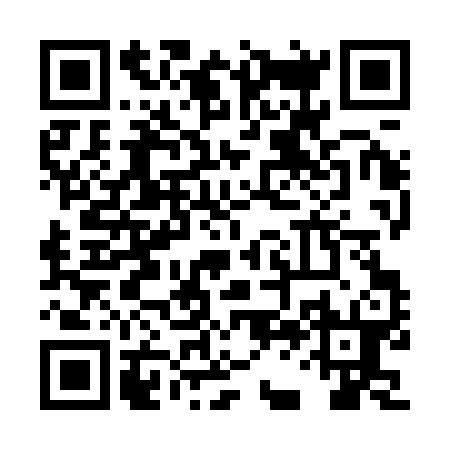 Prayer times for Saint-Paul-Est, Quebec, CanadaMon 1 Jul 2024 - Wed 31 Jul 2024High Latitude Method: Angle Based RulePrayer Calculation Method: Islamic Society of North AmericaAsar Calculation Method: HanafiPrayer times provided by https://www.salahtimes.comDateDayFajrSunriseDhuhrAsrMaghribIsha1Mon2:494:5212:456:118:3910:422Tue2:494:5212:466:118:3810:423Wed2:494:5312:466:118:3810:424Thu2:504:5412:466:118:3810:415Fri2:514:5412:466:118:3710:406Sat2:534:5512:466:108:3710:397Sun2:544:5612:466:108:3710:388Mon2:554:5712:476:108:3610:379Tue2:574:5812:476:108:3510:3610Wed2:584:5812:476:108:3510:3511Thu3:004:5912:476:098:3410:3412Fri3:015:0012:476:098:3410:3213Sat3:035:0112:476:098:3310:3114Sun3:045:0212:476:088:3210:2915Mon3:065:0312:476:088:3110:2816Tue3:085:0412:486:088:3010:2617Wed3:095:0512:486:078:3010:2518Thu3:115:0612:486:078:2910:2319Fri3:135:0712:486:068:2810:2220Sat3:155:0812:486:068:2710:2021Sun3:175:0912:486:058:2610:1822Mon3:185:1112:486:048:2510:1623Tue3:205:1212:486:048:2410:1524Wed3:225:1312:486:038:2210:1325Thu3:245:1412:486:038:2110:1126Fri3:265:1512:486:028:2010:0927Sat3:285:1612:486:018:1910:0728Sun3:305:1712:486:008:1810:0529Mon3:315:1912:486:008:1610:0330Tue3:335:2012:485:598:1510:0131Wed3:355:2112:485:588:149:59